SATURDAY, OCTOBER 20, 2018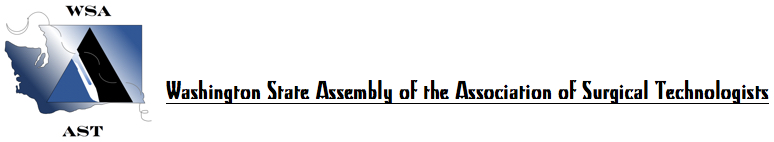 2018 FALL WORKSHOP, ANNUAL BUSINESS MEETING AND ELECTIONS, 6 CE’sKADLEC MEDICAL CENTER, RICHLAND, WA0700-0750            Registration and Continental Breakfast0750-0800            Welcome, Introductions, Announcements0800-0845            Annual Business Meeting- Session 1: Officer reports. Committee Reports. Announcement of Elections – Nominations from the    floor for Secretary, 3 Board of Directors, 6 Delegates &  6 Alternates to National Conference, National Harbor, MD.0845-0900            Morning Break/ Door Prizes/Raffles0900-0950            Andrew J. Beiber, D.O. – Trauma, Tumors, and Technology in Neurosurgery0950-1000            Business Meeting Session 2: Confirmation of Candidates and Candidate Statements.1000-1050            Luay D. F. Ailabouni, MD – Robotic Colorectal Surgery1100-1150            Kellen Stromberg, D.O. – Facial Trauma 1200-1250            Voting/Lunch1250-1330            Business Meeting #3: Recognition of Out Going Officers. Election Results. Swearing-in of New Officers. New Business. Adjournment. 1330-1420            Mikel E. Shans, MBA MSL, CRCST, CER, CIS & CIL The Ins & Outs Of Sterilization1430-1520            Ricardo DoValle, Sales, B.S. Orthopedic Joint Reconstruction: Knees, Hips & Shoulders1530-1620            Mike Marquardt, Spine Specialist – Extreme Lateral Interbody Fusion1620-1730            Final Raffles and Attendance CertificatesThank you for your attendance today. Stay tuned and anticipate announcements soon of our spring 2-day workshop and 13th Annual Scrub Bowl in March of 2019.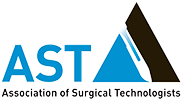 